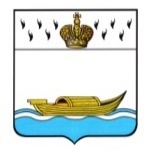 АДМИНИСТРАЦИЯВышневолоцкого городского округаПостановлениеот  19.01.2024                                                                                                  № 11г. Вышний ВолочекОб итогах подготовки населения    Вышневолоцкого городского округа в области гражданской обороны, предупреждения и ликвидации чрезвычайных ситуаций, обеспечения пожарной безопасности и безопасности людей на водных объектах в 2023 году и задачах по подготовке населения Вышневолоцкого городского округа на 2024 годВ соответствии с Федеральными законами от 21.12.1994 № 68-ФЗ          «О защите населения и территорий от чрезвычайных ситуаций природного      и техногенного характера», от 12.02.1998 № 28-ФЗ «О гражданской обороне», от 06.10.2003 № 131-ФЗ «Об общих принципах организации местного самоуправления в Российской Федерации», постановлениями Правительства РФ от 02.11.2000 № 841 «Об утверждении Положения о подготовке населения в области гражданской обороны», от 18.09.2020 № 1485 «Об утверждении Положения о подготовке граждан Российской Федерации, иностранных граждан и лиц без гражданства в области защиты от чрезвычайных ситуаций природного и техногенного характера», во исполнение   организационно-методических рекомендаций по подготовке всех групп населения в области гражданской обороны и защиты от чрезвычайных ситуаций  на территории Российской Федерации в 2021-2025 годах, утвержденных заместителем Министра Российской Федерации по делам гражданской обороны, чрезвычайным ситуациям и ликвидации последствий стихийных бедствий П.Ф. Барышевым от 30.12.2020 № 2-4-71-36-11, организационно-методических указаний по подготовке органов управления, сил гражданской обороны             и Тверской территориальной подсистемы единой государственной системы предупреждения и ликвидации чрезвычайных ситуаций на 2024 год, утвержденных Губернатором Тверской области, председателем Комиссии по предупреждению и ликвидации чрезвычайных ситуаций и обеспечению пожарной безопасности Тверской области И.М. Руденей от 29.12.2023              и в целях совершенствования подготовки населения Вышневолоцкого городского округа в области гражданской обороны, защиты от чрезвычайных ситуаций и безопасности людей на водных объектах, руководствуясь распоряжением Главы Вышневолоцкого городского округа от 09.01.2024       № 2-рг «О кадрах», Администрация Вышневолоцкого городского округа постановляет:1. Утвердить итоги подготовки населения Вышневолоцкого городского округа в области гражданской обороны, предупреждения и ликвидации чрезвычайных ситуаций, обеспечения пожарной безопасности и безопасности людей на водных  объектах в 2023 году и задачи по подготовке населения Вышневолоцкого городского округа на 2024 год (прилагается).2. Опубликовать настоящее постановление в газете «Вышневолоцкая правда» и разместить на официальном сайте муниципального образования Вышневолоцкий городской округ в информационно-телекоммуникационной сети «Интернет».3. Контроль за исполнением настоящего постановления возложить        на Заместителя    Главы    Администрации    Вышневолоцкого    городского    округа   Д.Г. Морозова. 4. Настоящее постановление вступает в силу со дня его принятия.И.о. Главы Вышневолоцкого городского округа                                               Н.В. ШараповаПриложение к  постановлению  Администрации Вышневолоцкого городского округа  от 19.01.2024г.  № 11Итоги подготовки населения Вышневолоцкого городского округа в области гражданской обороны, предупреждения и ликвидации чрезвычайных ситуаций, обеспечения пожарной безопасности и безопасности людей на водных  объектах в 2023 году и задачи по подготовке населения Вышневолоцкого городского округа на 2024 годИтоги подготовки населения Вышневолоцкого городского округа в области гражданской обороны, предупреждения и ликвидации чрезвычайных ситуаций, обеспечения пожарной безопасности и безопасности людей на водных  объектах в 2023 годуПодготовка населения Вышневолоцкого городского округа в области гражданской обороны, предупреждения и ликвидации чрезвычайных ситуаций, обеспечения пожарной безопасности и безопасности людей             на водных объектах осуществлялась в соответствии с постановлениями Правительства Российской Федерации от 02.11.2000 № 841 «Об утверждении Положения о подготовке населения в области гражданской обороны»,             от 18.09.2020 № 1485 «Об утверждении Положения о подготовке граждан Российской Федерации, иностранных граждан и лиц без гражданства                 в области защиты от чрезвычайных ситуаций природного и техногенного характера», организационно-методическими рекомендациями по подготовке всех групп населения в области гражданской обороны и защиты                      от чрезвычайных ситуаций  на территории Российской Федерации                      в 2021-2025 годах, утвержденными заместителем Министра Российской Федерации по делам гражданской обороны, чрезвычайным ситуациям                и ликвидации последствий стихийных бедствий П.Ф. Барышевым                    от 30.12.2020 № 2-4-71-36-11, постановлениями  Администрации Вышневолоцкого городского округа в области гражданской обороны                и ликвидации чрезвычайных ситуаций.Проводилась  разработка  нормативно -  правовой  базы  в  области  защиты  населения  от  чрезвычайных  ситуаций  природного  и  техногенного  характера  в  соответствии  с  требованиями   Федерального  закона  № 131-ФЗ «Об общих принципах организации местного самоуправления в Российской Федерации». Подготовка населения проводилась в соответствии с:постановлением Администрации Вышневолоцкого городского округа от 06.05.2020 № 210 «Об организации обучения населения Вышневолоцкого городского округа способам защиты и действиям в чрезвычайных ситуациях», в соответствии с которым  на территории Вышневолоцкого городского округа оборудованы и функционируют - 15 учебно-консультационных пунктов;распоряжением Администрации  Вышневолоцкого городского округа от 04.02.2020 № 36-р «Об организации обучения сотрудников Администрации Вышневолоцкого городского округа в области гражданской обороны                и защиты от чрезвычайных ситуаций»;постановлением Администрации Вышневолоцкого городского округа от 23.03.2020 № 145 «О своевременном оповещении и информировании  населения  Вышневолоцкого городского округа об угрозе возникновения или возникновении чрезвычайных ситуаций»;постановлением Администрации Вышневолоцкого городского округа от 31.11.2021 № 298 «Об утверждении Положения о подготовке населения Вышневолоцкого городского округа в области гражданской обороны»;постановлением Администрации Вышневолоцкого городского округа от 01.12.2021 № 301 «Об утверждении Положения о подготовке граждан Российской Федерации, иностранных граждан и лиц без гражданства на территории Вышневолоцкого городского округа в области защиты                   от чрезвычайных ситуаций природного и техногенного характера»;постановлением Администрации Вышневолоцкого городского округа от 13.01.2023 № 10  «Об итогах подготовки населения    Вышневолоцкого городского округа в области гражданской обороны, предупреждения                 и ликвидации чрезвычайных ситуаций, обеспечения пожарной безопасности и безопасности людей на водных объектах в 2022 году и задачах по подготовке населения Вышневолоцкого городского округа на 2023 год».Анализ поступивших из предприятий, организаций и учреждений Вышневолоцкого городского округа материалов, результатов проверок             в области гражданской обороны (далее – ГО), защиты населения и территорий от чрезвычайных ситуаций (далее – ЧС) природного и техногенного характера, и анализ практических действий нештатных аварийно-спасательных служб       и формирований Вышневолоцкого городского округа при возникновении чрезвычайных  ситуаций показывают, что основные задачи, поставленные вышеуказанными нормативно-правовыми актами, в основном выполнены.Усилия всех специалистов, занимающихся подготовкой населения         в области гражданской обороны и защиты от чрезвычайных ситуаций,             не позволили снизить эффективность обучения всех категорий населения Вышневолоцкого городского округа к действиям при угрозе                           и возникновении опасностей, присущих ЧС и военным конфликтам. Это позволило в 2023 году обучить или пройти обучение:- в ГБОУ ДПО «УМЦ  ГОЧС  Тверской области» – 43 человека;- работающее население  - 34 443 человека; - неработающее население  - 6942  человека;- обучающееся население  - 8193 человека.Наиболее качественно и целенаправленно обучение населения                 в области гражданской обороны и защиты от чрезвычайных ситуаций                в 2023 году проводилось в организациях:ООО «Комбинат коммунальных предприятий» (директор Курякин Андрей Иванович, уполномоченный по ГО Табольская Светлана Владимировна);ОАО «Вышневолоцкий МДОК» (генеральный директор Филатов Сергей Геннадьевич, уполномоченный по ГО Тихомиров Алексей Васильевич);АО «Вышневолоцкий леспромхоз» (директор Зеленин Леонид Александрович, уполномоченный по ГО Корчевнюк Сергей Леонидович). В 2023 году в Вышневолоцком городском округе, при участии Управления ГОЧС администрации Вышневолоцкого городского округа             с привлечением нештатных формирований округа проведены:два  КШУ (с органами управления и силами Тверской территориальной подсистемы единой государственной системы предупреждения и ликвидации чрезвычайных ситуаций (далее – ТТП РСЧС) по теме: «Порядок действия сил и средств территориальной подсистемы РСЧС Вышневолоцкого городского округа при подготовке и прохождению пожароопасного периода и ликвидации возможных ландшафтных (природных) пожаров», по теме  «Действия органов управления и сил единой государственной системы предупреждения                 и  ликвидации чрезвычайных ситуаций по отработке вопросов, связанных          с обеспечением безаварийного пропуска весеннего половодья», проведены   15-16.03.2023); четыре ТСУ (по теме: «Действия органов управления, сил и средств Вышневолоцкого звена территориальной подсистемы единой государственной системы предупреждения и ликвидации чрезвычайных ситуаций Тверской области по ликвидации ландшафтного пожара», проведено 16.03.2023;            по теме: «Действие работником МБУ «Спорткомбинат «Спартак» при обнаружении признаков террористического акта», проведено 16.02.2023;        по теме: «Разрыв стального газопровода 426 мм среднего давления                  по ул.Красноармейская, дом 27 , в следствие проведения несанкционированных работ строительной техники», проведено 26.05.2023;  по теме «Взрыв газа в помещении, вследствие нарушения использования газа в быту»», проведено 29.05.2023);одна ШТ (по теме «Организация и ведение гражданской обороны         на территории Российской Федерации», проведена 03.10.2023);две тренировки с работниками Администрации Вышневолоцкого городского округа по эвакуации и тушению условного пожара 10.05.2023         и 24.05.2023; 84 тренировки с оперативными дежурными ЕДДС Вышневолоцкого городского округа по плану Главного Управления МЧС России по Тверской области и начальника ЕДДС; восемь тренировок с оперативным составом комиссии                            по предупреждению и ликвидации чрезвычайных ситуаций и обеспечению пожарной безопасности (далее - КЧС и ОПБ) и с эвакокомиссией Вышневолоцкого городского округа. Проводились ежеквартальные тренировки по оповещению и сбору руководящего состава Администрации Вышневолоцкого городского округа, должностных лиц группы контроля          и должностных лиц оперативной группы. В проведенных тренировках и учениях принимали участие                     41 организация, из них 6 организаций, имеющих категорию по ГО. Общее количество населения, принимавшее участие в учениях и тренировках по ГО составляет 4589 человек.В средне-образовательных школах Вышневолоцкого городского округа проведены 64 открытых уроков по тематике гражданской обороны, в которых приняло участие 3125 человек. В 2023 году в  проведении учений  принимали участия нештатные формирования гражданской обороны и нештатные аварийно-спасательные формирования следующих организаций:ООО «Комбинат коммунальных предприятий»; АО «Вышневолоцкий леспромхоз»; ООО «Вышневолоцкая ТГК»; ОАО «Вышневолоцкий МДОК»;ГБУЗ «Вышневолоцкая станция скорой медицинской помощи»;ГБПОУ «Вышневолоцкий медицинский колледж»; ГБУЗ «Вышневолоцкая центральная районная больница»;филиал АО «Газпром газораспределение Тверь» в г. Вышнем Волочке;МУП «Автокомбинат»; все подразделения станции наблюдения и лабораторного контроля, расположенные на территории Вышневолоцкого городского округа (филиал ФБУЗ «Центр гигиены и эпидемиологии в Тверской области»                             в Вышневолоцком городском округе Тверской области; Вышневолоцкая метеостанция; государственное бюджетное учреждение ветеринарии Тверской области «Вышневолоцкая станция по борьбе с болезнями животных»). В 2023 году неоднократно проводились развертывания:пункта санитарной обработки на базе ООО «Комбинат коммунальных предприятий»; станции специальной обработки транспорта на базе МУП «Автокомбинат».Поддерживается на минимально необходимом уровне знания населением правил поведения, основных способов защиты и порядка действий в чрезвычайных ситуациях.Вместе с тем, существующая система подготовки населения                    в Вышневолоцком городском округе не в полной мере соответствует качественным изменениям всего спектра угроз безопасности жизнедеятельности населения округа. Слабым звеном в общей системе подготовки остается работа                   с населением, не занятым в сферах производства и обслуживания.                     В результате отсутствия систематических занятий, неработающее население не в полной мере имеет представления о чрезвычайных ситуациях, характерных для мест его проживания, и  психологически не подготовлено                к действиям в случае их возникновения, не владеет элементарными навыками по оказанию само- и взаимопомощи, плохо знает место расположения пункта выдачи средств индивидуальной защиты и сборных эвакуационных пунктов Вышневолоцкого городского округа.На ряде предприятий и организаций существующая учебно - материальная база разрушается, а новая не создается.Уполномоченные на решение задач в области ГО не своевременно проходят обучение (впервые назначенные на должность - в течении первого года, остальные – не реже одного раза в пять лет).По итогам проведённых учений с организациями и предприятиями Вышневолоцкого городского округа в 2023 году выявлены трудности отдельных уполномоченных по ГО в заполнении форм донесений, представляемых в ходе выполнения мероприятий по гражданской обороне.Допускаются случаи уклонения должностных лиц и специалистов        от учебы (переподготовки, повышения квалификации) в ГБОУ ДПО «УМЦ  ГОЧС  Тверской области» (или аналогичных лицензионных центрах подготовки).Силы ликвидации последствий чрезвычайных ситуаций, особенно объектовые формирования, слабо подготовлены к выполнению возложенных на них задач. Из-за ограничения денежных средств большая часть нештатных формирований на практические занятия и учения не привлекаются,                  не полностью укомплектованы личным составом, техникой, необходимым спасательным оборудованием, имуществом и средствами защиты. На многих объектах экономики проводимые учения и тренировки        не дают ожидаемой отдачи из-за отсутствия у руководящего и командно-начальствующего состава навыков в организации и выполнении мероприятий по предупреждению и ликвидации чрезвычайных ситуаций, по управлению подчиненными подразделениями, низкой обеспеченности табельным имуществом, слабой натренированности личного состава формирований, неудовлетворительного содержания коллективных средств защиты. Указанные негативные факторы являются следствием недостаточного внимания руководства служб гражданской обороны Вышневолоцкого городского округа, руководителей предприятий, организаций и учреждений,     а также работников уполномоченных на решение задач в области ГО и ЧС        к вопросам обучения населения правилам поведения и основным способам защиты от чрезвычайных ситуаций.Основные задачиВ целях дальнейшего повышения уровня подготовки органов управления, сил гражданской обороны и Вышневолоцкого звена Тверской территориальной подсистемы единой государственной системы предупреждения и ликвидации чрезвычайных ситуаций  (далее - ВЗ ТТП РСЧС) к действиям в чрезвычайных ситуациях предлагаю:Основными задачами считать:В области гражданской обороны:продолжение работы по совершенствованию нормативной правовой       и методической базы в области ГО с учетом современных взглядов на защиту населения, материальных и культурных ценностей;совершенствование методов и способов защиты населения, материальных и культурных ценностей Вышневолоцкого городского округа    от опасностей, возникающих при военных конфликтах или вследствие этих конфликтов, а также при ЧС природного и техногенного характера;развитие нормативной правовой базы по вопросам ГО с учетом современных социально-экономических условий;корректировка (уточнение) планирующих документов по ГО с учетом военно-политической обстановки;повышение готовности нештатных аварийно-спасательных формирований (далее - НАСФ) и нештатных формирований по обеспечению выполнения мероприятий ГО (далее - НФГО) Администрации Вышневолоцкого городского округа и организаций, расположенных                на территории Вышневолоцкого городского округа, отнесенных к категории по ГО;совершенствование системы управления ГО, а также систем оповещения и информирования населения Вышневолоцкого городского округа об опасностях, возникающих при военных конфликтах или вследствие этих конфликтов, а также при ЧС природного и техногенного характера;выполнение мероприятий по поддержанию в постоянной готовности систем оповещения населения;продолжение работы по совершенствованию нормативной правовой       и методической базы, а также выполнение мероприятий по поддержанию         в постоянной готовности защитных сооружений ГО Вышневолоцкого городского округа различных категорий;реализация новых программ и форм подготовки всех групп населения, включая должностных лиц и работников организаций в области ГО,                  с применением электронного обучения и дистанционных образовательных технологий;проведение подготовки групп населения в организациях, осуществляющих образовательную деятельность по дополнительным профессиональным программам в области ГО, а также в организациях            по месту работы граждан по программам курсового обучения и инструктажа     в области ГО;совершенствование подготовки руководителей, специалистов                и личного состава формирований и служб по вопросам предупреждения           и практических навыков реагирования на опасности, возникающие при военных конфликтах или вследствие этих конфликтов, а также при ЧС природного и техногенного характера;подготовка органов управления и сил ГО Вышневолоцкого городского округа с учетом развития и внедрения новых приемов и способов организации и проведения аварийно-спасательных работ (далее - АСР), а также работ, связанных с решением других задач ГО;обеспечение органов управления и сил ГО Вышневолоцкого городского округа техникой, экипировкой и медицинским оборудованием;активизация работы по накоплению, хранению и использованию           в целях ГО запасов материально-технических, продовольственных, медицинских и иных средств;совершенствование организации учета, содержания и использования средств коллективной и средств индивидуальной защиты (далее - СИЗ) населения, а также подготовка мероприятий по эвакуации населения, материальных и культурных ценностей Вышневолоцкого городского округа     в безопасные районы, внедрение новых современных технических средств       и технологий для выполнения мероприятий по ГО и защите населения;принятие мер по соблюдению требуемого уровня обеспеченности СИЗ установленных категорий населения;повышение качества и эффективности командно-штабных учений (далее - КШУ) и штабных тренировок (далее - ШТ) по ГО, а также тактико-специальных учений (далее - ТСУ) с органами управления и силами ГО;обеспечение контроля проведения с работниками подведомственных организаций вводного инструктажа по ГО совместно с инструктажем              по действиям в ЧС, проводимым в течение первого месяца при приёме на работу, далее проведение инструктажа по действиям в ЧС не реже одного раза в год; совершенствование работы в муниципальном образовании Вышневолоцкий городской округ системы обеспечения вызова экстренных оперативных служб через единый номер «112», на базе единой дежурно-диспетчерской службы Вышневолоцкого городского округа путём консолидации ресурсов из федерального бюджета, бюджета субъекта Российской Федерации и бюджета муниципального образования Вышневолоцкий городской округ Тверской области;рассмотрение на заседании комиссий по чрезвычайным ситуациям         и обеспечению пожарной безопасности Вышневолоцкого городского округа не реже 1 раза в год вопросов, связанных с подготовкой населения в области ГО.2. В области защиты населения и территорий от чрезвычайных ситуаций:продолжение формирования единого информационного пространства РСЧС за счет конвергенции действующих и вновь создаваемых информационных систем Тверской области с автоматизированной информационно-управляющей системой РСЧС для обмена плановой                 и оперативной информацией - формирование и развитие «Озера данных» (цифровая трансформация системы управления РСЧС); использование единых стандартов обмена информацией, инновационных технологий и программного обеспечения в области защиты населения и территории (далее – ЗНиТ) от ЧС;применение информации, предоставляемой системой обеспечения вызова экстренных оперативных служб по единому номеру «112»              (далее - Система-112) Тверской области, на базе единой дежурно-диспетчерской службы Вышневолоцкого городского округа, в целях осуществления информационно-аналитической поддержки государственного управления в сфере обеспечения безопасности жизнедеятельности                     и правопорядка, предотвращения угроз жизни или здоровью, предупреждения происшествий и чрезвычайных ситуаций и ликвидации их последствий;внедрение новых подходов по предупреждению ЧС на потенциально опасных объектах (далее - ПОО), в том числе за счет создания условий для развития систем автоматического мониторинга технического состояния производственных фондов и их интеграции в действующие и создаваемые информационные системы обеспечения безопасности жизнедеятельности населения Тверской области;выявление на территории Вышневолоцкого городского округа объектов накопленного вреда окружающей среде, в том числе бесхозяйных,       и организация мероприятий по ЗНиТ от рисков возникновения ЧС на них;корректировка положения о ВЗ ТТП РСЧС, в соответствии                      с действующим законодательством;развитие и совершенствование систем оповещения и информирования населения, в том числе комплексных систем экстренного оповещения населения Вышневолоцкого городского округа об угрозе возникновения       или о возникновении ЧС;обеспечение готовности к применению резервов финансовых                 и материальных ресурсов (далее - резервы) Вышневолоцкого городского округа, предназначенных для ликвидации ЧС природного и техногенного характера, и проработка вопроса по использованию финансовых ресурсов при выполнении мероприятий, направленных на предупреждение ЧС в условиях введения режима повышенной готовности;совершенствование взаимодействия с операторами связи на территории Вышневолоцкого городского округа при возникновении ЧС с учетом внедрения современных информационно-коммуникационных технологий;повышение квалификации преподавателей предмета «Основы безопасности жизнедеятельности» и дисциплины «Безопасность жизнедеятельности» организаций, осуществляющих в Вышневолоцком городском округе образовательную деятельность, а также совершенствование учебно-материальной базы кабинетов (классов) в этих организациях;проведение КШУ, ТСУ, ШТ и других мероприятий оперативной обстановки по отработке вопросов, связанных с обеспечением ЗНиТ от ЧС       и ликвидации ЧС.При подготовке к пожароопасному сезону:обеспечение готовности и организация в установленном порядке проверок готовности органов управления, систем оповещения населения, сил и средств ВЗ ТТП РСЧС к действиям по предупреждению и ликвидации ЧС      в пожароопасный сезон;обеспечение готовности систем оповещения населения Вышневолоцкого городского округа к выполнению задач по предназначению;выполнение мероприятий, направленных на обеспечение оповещения населения Вышневолоцкого городского округа, проживающего в сельской местности, а также на территориях, не охваченных системами оповещения;разработка (корректировка) установленных планирующих документов Вышневолоцкого городского округа;проведение КШУ, ТСУ, ШТ и других учений (тренировок)                    по отработке вопросов ликвидации ЧС, вызванных ландшафтными (природными) пожарами, защиты населенных пунктов, объектов экономики и социальной инфраструктуры Вышневолоцкого городского округа от лесных пожаров, а также по отработке вопросов межмуниципального маневрирования сил и средств, предназначенных для тушения лесных пожаров;обеспечение контроля за выполнением мероприятий, направленных       на предотвращение угрозы распространения пожаров на населенные пункты Вышневолоцкого городского округа;своевременное принятие мер пожарной безопасности в лесах, введение режима ЧС и принятие необходимых мер по тушению пожаров        на территории Вышневолоцкого городского округа, с учетом положений Указа Президента Российской Федерации от 15.06.2022 № 382 «О мерах         по сокращению площади лесных пожаров в Российской Федерации»;обеспечение готовности ПОО, населенных пунктов и объектов социального назначения Вышневолоцкого городского округа, граничащих        с лесными массивами, к защите от ландшафтных (природных) пожаров;организация мероприятий по пропаганде знаний в области пожарной безопасности с использованием средств массовой информации (далее - СМИ), а также с использованием специализированных технических средств оповещения и информирования населения в местах массового пребывания людей и при изучении предмета «Основы безопасности жизнедеятельности»     и дисциплины «Безопасность жизнедеятельности»;организация контроля исполнения правообладателями территорий, примыкающих к лесам, мероприятий, направленных на защиту от угроз перехода ландшафтных (природных) пожаров на земли лесного фонда, сельскохозяйственного назначения и иных категорий;организация проведения работ по противопожарному обустройству полос отвода автомобильных дорог, полос отвода и охранных зон железных дорог, линий связи и электропередач, газо- и нефтепроводов, в том числе       по недопущению выжиганий сухой травы, разведения костров, сжигания хвороста, порубочных остатков и горючих материалов в указанных зонах.При подготовке к паводкоопасному периоду:обеспечение готовности органов управления, систем оповещения населения, сил и средств ВЗ ТТП РСЧС к действиям по предупреждению         и ликвидации ЧС в паводкоопасный период на территории Вышневолоцкого городского округа к выполнению задач по предназначению;обеспечение оповещения населения Вышневолоцкого городского округа, проживающего в сельской местности, а также на территориях,             не охваченных системами оповещения;разработка (корректировка) установленных планирующих документов Администрации Вышневолоцкого городского округа (план действий              по предупреждению и ликвидации ЧС, план по смягчению рисков                     и реагированию на ЧС в паводкоопасном периоде);обеспечение готовности систем инженерной защиты, гидротехнических сооружений на территории Вышневолоцкого городского округа в период прохождения весеннего половодья и летне-осенних паводков;обеспечение подготовки водоочистных, канализационных сооружений, а также мест хранения минеральных удобрений и агрохимикатов                        к безопасному пропуску паводковых вод;применение информационных систем, в целях получения сведений        о прогнозируемых и (или) возникших чрезвычайных ситуациях и их последствиях, информации (прогностической и фактической) об опасных         и неблагоприятных явлениях, сведениях о силах и средствах ВЗ ТТП РСЧС постоянной готовности, привлекаемых для предупреждения и ликвидации ЧС, об их деятельности, направленной на предупреждение и ликвидацию ЧС,          а также для моделирования развития опасных факторов возможной чрезвычайной ситуации;своевременное информирование населения Вышневолоцкого городского округа о фактическом и ожидаемом состоянии водных объектов, возможном затоплении населенных пунктов и объектов экономики, возникновении угрозы безопасности населения;заблаговременное создание запасов продовольственных товаров, товаров первой необходимости, лекарственных препаратов для населенных пунктов, с прогнозируемым риском нарушения транспортного сообщения;обеспечение контроля готовности сети наблюдательных гидрометеорологических и гидрометрических постов на территории Вышневолоцкого городского округа к функционированию в период паводка     и принятие мер, направленных на обеспечение своевременности и полноты передачи прогностической и мониторинговой гидрометеорологической информации, связанной с развитием паводковой обстановки;обеспечение контроля за предпаводковой сработкой водохранилищ       в целях создания свободной емкости, необходимой для безаварийного пропуска половодья;обеспечение контроля за соблюдением собственниками водопроводных гидротехнических сооружений и эксплуатирующими их организациями установленных режимов пропуска половодья;обеспечение обустройства всех сибиреязвенных скотомогильников, биотермических ям и мест захоронения трупов сибиреязвенных животных, попадающих в зоны возможного затопления на территории Вышневолоцкого городского округа, в соответствии с требованиями ветеринарно-санитарных правил;организация контроля за санитарно-эпидемиологическим состоянием социально значимых учреждений, а также объектов водоснабжения                    и водоотведения;организация мероприятий по пропаганде знаний в области обеспечения безопасности в паводкоопасный период с использованием СМИ Вышневолоцкого городского округа, а также с использованием специализированных технических средств оповещения и информирования населения в местах массового пребывания людей.В области обеспечения пожарной безопасности:оценка пожарных рисков на территории Вышневолоцкого городского округа, определение комплекса задач по их предотвращению;совершенствование нормативной правовой базы Администрации Вышневолоцкого городского округа, в том числе с учетом риска причинения вреда третьим лицам в результате пожара;обеспечение качественного повышения уровня защищенности населения и объектов защиты от пожаров;повышение эффективности выявления и тушения лесных пожаров         с применением современных информационных технологий;реализация государственной научно-технической политики в области пожарной безопасности.В области обеспечения безопасности людей на водных объектах:совершенствование подготовки всех категорий населения Вышневолоцкого городского округа навыкам безопасного поведения               на водных объектах;развитие и совершенствование нормативной правовой базы в области обеспечения безопасности людей на водных объектах;повышение эффективности профилактических мероприятий                 по предупреждению аварийности маломерных судов и обеспечению безопасности людей на водных объектах;совершенствование взаимодействия по вопросам обеспечения безопасности людей на водных объектах, в том числе по вопросам поиска и спасания людей на водных объектах.В области обеспечения единой информационной политики:своевременное и объективное информирование населения Вышневолоцкого городского округа об угрозе возникновения ЧС                       и происшествий и при их возникновении.Задачи руководителям органов местногосамоуправления Вышневолоцкого городскогоокруга и руководителям организацийОсновные усилия по подготовке органов управления, сил ГО и ВЗ ТТП РСЧС направить на:совершенствование нормативной правовой и методической базы           по взаимодействию с организациями, осуществляющими добровольческую (волонтерскую) деятельность в области ГО и ЧС;разработку (корректировку) и реализацию документов территориального планирования с учетом снижения экономических                 и материальных потерь от ЧС;участие в формировании перечней ПОО и КВО в порядке, установленном Правительством Российской Федерации;участие в формировании перечня организаций, отнесенных                     к категориям по ГО, с учетом новых критериев, установленных постановлением Правительства Российской Федерации; выявление бесхозяйных ПОО, а также объектов накопленного вреда окружающей среде и обеспечение ЗНиТ от угроз ЧС и пожаров на них;корректировку планов действий по предупреждению и ликвидации ЧС, обратив особое внимание на распределение сил и средств по участкам работ при возможных ЧС, а также подготовку запросов на привлечение сил соседних муниципалитетов (организаций) при недостаточности группировки;развитие и совершенствование систем подготовки населения в области ГО, ЗНиТ от ЧС, обеспечения пожарной безопасности и безопасности людей на водных объектах на основе требований нормативных документов;планирование и организация подготовки различных групп населения      к защите от опасностей, возникающих при военных конфликтах или вследствие этих конфликтов, а также при ЧС природного и техногенного характера;проведение учений и тренировок в рамках РСЧС и ВЗ ТТП РСЧС           с практической отработкой вопросов готовности к действиям                            по предупреждению и ликвидации ЧС, в том числе внеплановых;разработку соответствующих документов планирования, в том числе муниципальных программ Вышневолоцкого городского округа, и отражение    в них самостоятельных разделов по вопросам развития и повышения готовности сил ГО, а также ВЗ ТТП РСЧС;организацию работы по накоплению материальных ресурсов в резервах для ликвидации ЧС в соответствии с утвержденными номенклатурой               и объемами;организацию работы по созданию запасов материально-технических, продовольственных, медицинских и иных средств для нужд ГО;организацию освежения резервов (запасов) СИЗ для населения               в соответствии с действующими нормативными правовыми актами;формирование в соответствующих бюджетах необходимых объемов финансовых средств и их выделение на создание и оснащение техническими средствами, предназначенными для тушения пожаров и проведения аварийно-спасательных работ (далее – АСР), подразделений пожарной охраны;обеспечение готовности пунктов временного размещения населения, пострадавшего в результате ЧС;совершенствование и развитие нормативной правовой базы Вышневолоцкого городского округа по вопросам ГО, предупреждения              и ликвидации ЧС природного и техногенного характера;обеспечение оповещения населения, проживающего в сельской местности, отдаленных населенных пунктах, а также на территориях Вышневолоцкого городского округа, не охваченных автоматизированными системами централизованного оповещения;создание, реконструкция и поддержание в постоянной готовности систем оповещения населения Вышневолоцкого городского округа;обеспечение деятельности в Вышневолоцком городском округе Управления по делам гражданской обороны и чрезвычайным ситуациям администрации Вышневолоцкого городского округа и структурных подразделений организаций и предприятий, уполномоченных на решение задач в области ГО, в порядке, установленном Правительством Российской Федерации;использование для оповещения и информирования населения               об угрозах возникновения (о возникновении) ЧС всех существующих специализированных средств оповещения и информирования населения            в местах массового пребывания людей;осуществление информирования населения через СМИ, в том числе        с использованием специализированных технических средств оповещения         и информирования населения в местах массового пребывания людей, по иным каналам о состоянии ЗНиТ от ЧС и принятых мерах по обеспечению               их безопасности, о прогнозируемых ЧС, приемах и способах защиты населения от них;дальнейшее создание и оснащение НАСФ, НФГО и аварийно-спасательных служб (далее - АСС) Вышневолоцкого городского округа, организаций с учетом современных угроз;организацию своевременной и качественной подготовки докладов         о состоянии ГО;организацию работ по созданию и сохранению страхового фонда документации на объекты повышенного риска и объекты систем жизнеобеспечения населения;подготовка Вышневолоцкого городского округа к решению задач ГО, ЗНиТ от ЧС, обеспечению пожарной безопасности и безопасности людей на водных объектах, закрепленных Федеральным законом от 06.10.2003              № 131-ФЗ «Об общих принципах организации местного самоуправления          в Российской Федерации»;проведение, совместно с заинтересованными ведомствами проверок готовности сил и средств, предназначенных для ликвидации ЧС и пожаров, особенно с учетом циклических рисков;совершенствование культуры безопасности жизнедеятельности населения, форм и методов информационного обеспечения деятельности          в области ГО, предупреждения и ликвидации ЧС, пожаров и происшествий,     в том числе связанных с дорожно-транспортными происшествиями           (далее - ДТП) и происшествиями на водных объектах, экстремальным               и неорганизованным туризмом;выполнение требований законодательства Российской Федерации          и Тверской области по обеспечению безопасности людей на водных объектах, охране их жизни и здоровья;организацию планирования и проведения тренировок с операторами связи для определения готовности сетей связи к угрозе возникновения              и возникновению ЧС (далее - тренировки);организацию участия соответствующих органов повседневного управления ВЗ ТТП РСЧС в тренировках с отработкой практических действий;планирование и реализацию превентивных мероприятий, в том числе инженерно-технического характера, по защите населенных пунктов                   и объектов инфраструктуры Вышневолоцкого городского округа от наиболее разрушительных опасных природных быстроразвивающихся процессов             и явлений;разработку и реализацию Плана основных мероприятий муниципального образования Вышневолоцкий городской округ Тверской области, планов организаций и предприятий, расположенных на территории Вышневолоцкого городского округа в области гражданской обороны, предупреждения и ликвидации чрезвычайных ситуаций, обеспечения пожарной безопасности и безопасности людей на водных объектах                  на 2024 год.Мероприятия по подготовке органов управления.Главными задачами по подготовке органов управления, сил ГО и ВЗ ТТП РСЧС считать:совершенствование знаний, навыков и умений, направленных               на реализацию государственной политики в области ГО, защиты населения       и территории от ЧС природного и техногенного характера, обеспечения пожарной безопасности и безопасности людей на водных объектах для обеспечения безопасности населения, сохранения здоровья граждан, укрепления оборонного потенциала, стабильного социально-экономического развития, а также повышения эффективности системы управления ГО и ВЗ ТТП РСЧС, реагирования на ЧС и обеспечение необходимого уровня пожарной безопасности в современных условиях;реализацию стратегических национальных приоритетов, направленных на обеспечение национальной безопасности Российской Федерации;совершенствование мероприятий оперативной подготовки, а также дальнейшее развитие системы практической подготовки и обучения спасателей, пожарных, водолазов, кинологических расчетов и других категорий специалистов;обеспечение готовности муниципальной системы централизованного оповещения населения Вышневолоцкого городского округа к выполнению задач по предназначению;своевременное и объективное информирование населения Вышневолоцкого городского округа через средства массовой информации (далее - СМИ), страницы социальных сетей (видеохостингов), сервисов обмена мгновенными сообщениями (далее - интернет- ресурсы) об угрозе возникновения и при возникновении ЧС и происшествий;реализация Плана основных мероприятий муниципального образования Вышневолоцкий городской округ Тверской области в области гражданской обороны, предупреждения и ликвидации чрезвычайных ситуаций, обеспечения пожарной безопасности и безопасности людей на водных объектах на 2024 год, планов основных мероприятий в области гражданской обороны, предупреждения и ликвидации чрезвычайных ситуаций, обеспечения пожарной безопасности и безопасности людей             на водных объектах на 2024 год организаций и предприятий, расположенных на территории Вышневолоцкого городского округа. а) основными мероприятиями оперативной подготовки считать: подведение итогов деятельности органов управления и сил ВЗ ТТП РСЧС по вопросам предупреждения и ликвидации ЧС природного                     и техногенного характера;КШУ с органами управления и силами ВЗ ТТП РСЧС по отработке вопросов, связанных с обеспечением безопасного пропуска весеннего половодья и паводков, а также с защитой населенных пунктов, объектов экономики и социальной инфраструктуры от природных пожаров;КШУ по ГО с практическим выполнением задач ГО на территории Вышневолоцкого городского округа;учебно-методические сборы с руководителями постоянно действующих органов управления и органов повседневного управления ВЗ ТТП РСЧС (должностными лицами структурных подразделений, уполномоченных на решение задач в области ЗНиТ от ЧС и (или) ГО).Для отработки практических вопросов и повышения уровня знаний       в области ГО, ЗНиТ от ЧС природного и техногенного характера, обеспечения пожарной безопасности и безопасности людей на водных объектах                  на территории Вышневолоцкого городского округа проводятся КШУ, ТСУ      и ШТ.КШУ проводятся в целях совершенствования практических навыков   по применению сил и средств, управлению ими при выполнении мероприятий по ГО, предупреждению и ликвидации последствий ЧС, обеспечению пожарной безопасности и безопасности людей на водных объектах в органах местного самоуправления - продолжительностью до 1 (одних) суток 1 раз         в 3 года.ТСУ проводятся в целях совершенствования практических навыков органов управления формирований при организации и проведении аварийно-спасательных и других неотложных работ (далее - АСДНР), подготовки формирований и служб к действиям по ликвидации последствий ЧС, выполнения мероприятий по ГО, выработки у личного состава формирований практических навыков в проведении АСНДР, применения закрепленной штатной техники, спасательного оснащения и оборудования, а также средств защиты для сил ГО и ВЗ ТТП РСЧС и организаций, в том числе учреждений, являющихся субъектами информационного взаимодействия Системы-112 Тверской области, продолжительностью до 8 (восьми) часов 1 раз в 3 года,       а с участием сил постоянной готовности ВЗ ТТП РСЧС - 1 раз в год.ШТ проводятся в целях выработки теоретических навыков управления силами и средствами при выполнении мероприятий по ГО, предупреждению   и ликвидации ЧС, обеспечению пожарной безопасности и безопасности людей на водных объектах, а также выполнения мероприятий, предусмотренных планами ГО и защиты населения (планами ГО), планами действий                  по предупреждению и ликвидации ЧС и другими планирующими документами продолжительностью до 1 суток не реже 1 раза в год.Основными формами оперативной подготовки органов управления      ВЗ ТТП РСЧС и ГО определить Всероссийскую тренировку по гражданской обороне, учения и тренировки, а также сборы, групповые и практические занятия.Мероприятия проводить с периодичностью:участие в ежегодном областном учебно-методическом сборе                 по подведению итогов деятельности в области ГО, предупреждения                  и ликвидации ЧС, обеспечения пожарной безопасности и безопасности людей на водных объектах в текущем году и постановке задач на следующий год с руководителями ОМСУ МО Вышневолоцкий городской округ Тверской области и организаций, в том числе с руководителями учреждений, являющихся субъектами информационного взаимодействия Системы-112 Тверской области;участие руководителей ОМСУ МО Вышневолоцкий городской округ Тверской области, председателей комиссий по предупреждению и ликвидации ЧС и обеспечению пожарной безопасности (далее - КЧС и ОПБ) организаций и предприятий Вышневолоцкого городского округа в подведении итогов        по результатам реагирования органов управления и сил ТТП РСЧС за квартал под руководством Главного управления МЧС России по Тверской области (ежеквартально, в режиме видеоконференцсвязи);участие ЕДДС в ежедневном подведении итогов деятельности за сутки (месяц) под руководством ЦУКС Главного управления МЧС России                по Тверской области;участие в проведении смотра-конкурса на звание «Лучшая ЕДДС муниципального образования Тверской области» (в течение года);участие в КШУ с органами управления и силами ТТП РСЧС                 по отработке вопросов, связанных с обеспечением безопасного пропуска весеннего половодья и паводков, а также с защитой населенных пунктов, объектов экономики и социальной инфраструктуры от природных пожаров    (по решению Совета Безопасности Российской Федерации);участие в ежегодной Всероссийской штабной тренировке                      по гражданской обороне;участие в тренировке с ЦУКС Главного управления МЧС России         по Тверской области, оперативными группами местного пожарно - спасательного гарнизона, ЕДДС (по отдельному плану);тренировка по проверке готовности к применению резервных источников энергоснабжения пунктов управления (еженедельно).При проведении учений (тренировок) особое внимание уделить оценке реальности имеющихся планов:ГО и защиты населения (планами ГО) Вышневолоцкого городского округа и организаций;действий муниципального образования Вышневолоцкий городской округ Тверской области по предупреждению и ликвидации ЧС;основных мероприятий муниципального образования Вышневолоцкий городской округ Тверской области и организаций на год;выполнения мероприятий по первоочередному жизнеобеспечению         и эвакуации населения.При планировании учений (тренировок) предусматривать выполнение мероприятий по приведению органов управления, сил ГО и ВЗ ТТП РСЧС        в различные степени готовности и режимы функционирования, переводу ГО на работу в условиях военного времени, защите населения и культурных ценностей от опасностей, возникающих при ведении военных действий или вследствие этих действий, ликвидации последствий террористических актов во взаимодействии с заинтересованными органами.Подготовку комплекта организационных документов осуществляет орган управления, который проводит мероприятие.Темы учений (тренировок) определять исходя из особенностей территорий и задач, выполняемых ВЗ ТТП РСЧС.В ходе учебно-методических (учебных) сборов проводить:практические занятия по действиям должностных лиц ОМСУ муниципального образования Вышневолоцкий городской округ Тверской области, КЧС и ОПБ при ликвидации аварий на ПОО и организации защиты населения в ЧС;руководителям организаций - показательные занятия с АСФ (НАСФ       и НФГО) по ликвидации ЧС и организации эвакуации рабочих и служащих;руководителям	предприятий	(учреждений,	организаций)           с  негосударственной формой собственности - занятия с рабочими                      и служащими по действиям при возникновении ЧС (пожара).КШУ, ТСУ и ШТ проводить по комплексным темам, рассматривая вопросы ликвидации ЧС, прогнозируемых на территории Вышневолоцкого городского округа, по приведению в готовность и ведению ГО.Оценку обстановки и выработку решений в ходе учений и тренировок по выполнению задач ГО, ликвидации ЧС осуществлять на основе оперативных расчетов с привлечением для обработки информации МКУ «ЕДДС Вышневолоцкого городского округа».Использовать информацию о реально складывающейся на территории Вышневолоцкого городского округа обстановке с применением типовых моделей и методик решения оперативных задач.При проведении практических занятий на местности и объектах создавать обстановку, максимально приближенную к реальным условиям ЧС. При этом с обучаемыми в обязательном порядке должны проводиться тренировки в СИЗ органов дыхания в составе подразделений и расчетов, в том числе в непригодной для дыхания среде, в соответствии с порядком, установленным Наставлением по газодымозащитной службе МЧС России         и методическими указаниями по проведению соответствующих занятий.При проведении практических мероприятий обеспечить соблюдение мер безопасности.б) для выполнения задач по подготовке органов повседневного управления ВЗ ТТП РСЧС продолжить работу по выполнению следующих мероприятий:использование в работе органов повседневного управления ВЗ ТТП РСЧС информационной системы дистанционного мониторинга лесных пожаров Федерального агентства лесного хозяйства (ИСДМ-Рослесхоз);повышение оперативности действий при организации управления силами ВЗ ТТП РСЧС, взаимодействии с оперативными дежурными службами Тверской области  федеральных органов исполнительной власти              (далее-ФОИВ), организациями системы мониторинга и прогнозирования ЧС, органами управления и силами ВЗ ТТП РСЧС, формированиями ГО              при ликвидации ЧС, тушении пожаров, оповещении населения;совершенствование системы мониторинга и прогнозирования возможных ЧС на основе рисков их возникновения на объектах ВЗ ТТП РСЧС, своевременное доведение прогноза и контроля выполнения превентивных мероприятий;формирование в соответствующих бюджетах необходимых объемов финансовых средств и их выделение на создание, оснащение техническими средствами и функционирование ЕДДС;внедрение специального, сертифицированного программного обеспечения по оценке последствий ЧС, обусловленных выбросом аварийно-химических опасных веществ (далее - АХОВ) (радиоактивных веществ),           в деятельность ЕДДС с целью выполнения задач по прогнозированию возможной обстановки, подготовке предложений по действиям привлекаемых сил и средств в соответствии с «ГОСТ Р 22.7.01-2021. Национальный стандарт Российской Федерации. Безопасность в чрезвычайных ситуациях. Единая дежурно-диспетчерская служба. Основные положения»;совершенствование нормативно-правовой базы ЕДДС и дежурно-диспетчерских служб (далее - ДДС);разработка (корректировка) алгоритмов действий, инструкций                и справочных материалов для дежурного персонала ЕДДС и ДДС по каждому виду ЧС, которые могут возникнуть на территории Вышневолоцкого городского округа;организация тесного взаимодействия ЕДДС с диспетчерскими службами по вопросам приема, обработки, передачи и перераспределения информации между диспетчерскими службами и АСФ, реагирования               на возникающие ЧС и происшествия, в том числе с использованием возможностей Системы-112 Тверской области;оснащение ЕДДС Вышневолоцкого городского округа и ДДС организаций современными средствами связи.Подготовку специалистов ЕДДС, ДДС организаций осуществлять:в УМЦ ГОЧС Тверской области, на курсах ГО, учебных центрах            и учебных пунктах федеральной противопожарной службы (далее - ФПС), других образовательных организациях, имеющих соответствующие лицензии и программы обучения специалистов указанного вида деятельности;в ходе проведения занятий по профессиональной подготовке               (по 6-8 часов в месяц). Тематику определять исходя из решаемых вопросов       и характерных ЧС, а также личной подготовленности специалистов;в ходе проведения ежедневных инструктажей заступающих дежурных смен;в ходе проведения тренировок со сменами ЕДДС (ДДС),                      при проведении различных учений и тренировок с органами управления           и силами РСЧС, на которые привлекаются ЕДДС (ДДС).В ходе подготовки персонала ЕДДС (ДДС) особое внимание сосредоточить на организации приема информации об угрозе возникновения или о возникновении ЧС, своевременном оповещении органов управления, сил ВЗ ТТП РСЧС и населения.Не реже одного раза в год принимать зачеты, по результатам которых принимать решение о допуске специалистов ЕДДС (ДДС) к работе.Задачи по подготовке аварийно-спасательных служб, нештатных аварийно-спасательных формирований и нештатных формирований гражданской обороны в Вышневолоцком городском округе:а) Обучение специалистов АСС, АСФ с целью повышения квалификации проводить в центрах подготовки спасателей МЧС России или иных образовательных организациях, в том числе на договорной основе.Создание и подготовка НАСФ и НФГО осуществляется в соответствии с федеральными законами Российской Федерации от 22.08.1995 № 151-ФЗ «Об аварийно- спасательных службах и статусе спасателей», от 12.02.1998     № 28-ФЗ «О гражданской обороне», от 21.12.1994 № 68-ФЗ «О защите населения и территорий от чрезвычайных ситуаций природного                         и техногенного характера», постановлением Правительства Российской Федерации от 02.11.2000 № 841 «Об утверждении Положения о подготовке населения в области гражданской обороны», Положением о подготовке граждан Российской Федерации, иностранных граждан и лиц без гражданства в области защиты от чрезвычайных ситуаций природного и техногенного характера утвержденного постановлением Правительства Российской Федерации от 18.09.2020 № 1485, приказом МЧС России от 2312.2005 № 999 «Об утверждении порядка создания нештатных аварийно-спасательных формирований» (зарегистрирован Министерством юстиции Российской Федерации 19.01.2006, регистрационный № 7383), приказом МЧС России        от 18.12.2014 № 701 «Об утверждении Типового порядка создания нештатных формирований по обеспечению выполнения мероприятий по гражданской обороне» (зарегистрирован Министерством юстиции Российской Федерации 16.02.2015, регистрационный № 36034).Подготовка НАСФ включает:обучение по программам профессиональной подготовки спасателей       в образовательных организациях, имеющих соответствующие лицензии;обучение руководителей формирований по дополнительным профессиональным программам (по программам курсового обучения) в УМЦ ГОЧС, курсах ГО муниципальных образований Тверской области                     и в организациях, осуществляющих образовательную деятельность по дополнительным профессиональным программам в области ГО                          в соответствии с приказом МЧС России от 24.04.2020 № 262                          «Об утверждении перечня должностных лиц, проходящих обучение соответственно по дополнительным профессиональным программам                 и программам курсового обучения в области гражданской обороны                  в организациях, осуществляющих образовательную деятельность                    по дополнительным профессиональным программам в области гражданской обороны, находящихся в ведении Министерства Российской Федерации         по делам гражданской обороны, чрезвычайным ситуациям и ликвидации последствий стихийных бедствий, других федеральных органов исполнительной власти, в других организациях, осуществляющих образовательную деятельность по дополнительным профессиональным программам в области гражданской обороны, в том числе в учебно-методических центрах, а также на курсах гражданской обороны» (зарегистрирован Министерством юстиции Российской Федерации 03.06.2020, регистрационный № 58566).Обучение руководителей НАСФ и НФГО проводить в УМЦ ГОЧС Тверской области и других образовательных организациях, осуществляющих свою деятельность по дополнительным профессиональным программам            в области ГО, а также на курсах ГО муниципальных образований Тверской области в соответствии с постановлениями Правительства Российской Федерации от 02.11.2000 № 841 «Об утверждении Положения о подготовке населения в области гражданской обороны».Основные усилия необходимо сосредоточить на подготовке сил ГО      на ПОО.При разработке нормативных актов по созданию НАСФ и НФГО добиваться выполнения требований нормативных правовых актов. Нормативные документы не должны носить рекомендательный характер. Силы ГО создаются на предприятиях, независимо от форм собственности.Уточнение реестра организаций, создающих НАСФ и НФГО проводить ежегодно.  При обучении руководителей и личного состава НАСФ и НФГО основное внимание уделять организации и проведению практических занятий на объектах экономики и специальных полигонах учебно-материальной базы Тверской области. С этой целью допускается увеличение количества учебных часов на изучение практических вопросов с учетом местных условий.Подготовку личного состава нештатных аварийно-спасательных формирований осуществлять:по программам подготовки к ведению АСР;в ходе ежегодного курсового обучения в организациях по месту работы по программе, разработанной в соответствии с требованиями Примерной программы курсового обучения личного состава нештатных аварийно- спасательных формирований (утвержденной заместителем министра Российской Федерации по делам гражданской обороны, чрезвычайным ситуациям и ликвидации последствий стихийных бедствий П.Ф. Барышевым от 20.11.2020 № 2-4-71-28-11);путем проведения учений, тренировок, соревнований, а также практических мероприятий по ликвидации последствий аварий и катастроф.Подготовка НАСФ и НФГО включает:курсовое обучение руководителей НАСФ и НФГО в УМЦ ГОЧС Тверской области или в других организациях, осуществляющих образовательную деятельность по дополнительным профессиональным программам в области ГО и защиты от ЧС, а также на курсах ГО;проведение аттестации НАСФ в соответствии с требованиями постановления Правительства Российской Федерации от 22.12.2011 № 1091 «О некоторых вопросах аттестации аварийно-спасательных служб, аварийно-спасательных формирований, спасателей и граждан, приобретающих статус спасателя».Основой проверки готовности НАСФ и НФГО к действиям                   по предназначению считать качественную организацию и проведение учений (практических тренировок) на реальных объектах или полигоне                         с выполнением необходимых для данного предприятия задач и нормативов.Планировать на учениях с НАСФ и НФГО отработку задач                    по ликвидации последствий террористических актов, при переводе экономики с мирного на военное время, во взаимодействии с другими силами ГО и ФОИВ. В ходе учений отрабатывать учебные вопросы в СИЗ                               с использованием приборов радиационной и химической разведки.Состояние готовности НАСФ и НФГО к действиям по предназначению осуществлять в ходе проверок, проводимых Главным управлением МЧС России по Тверской области, Управлением ГОЧС администрации  Вышневолоцкого городского округа, уполномоченными на решение задач в области ГО и защиты населения, согласно планам основных мероприятий на текущий год, а также при проведении КШУ с органами управления                    с привлечением территориальных и объектовых НАСФ и НФГО.При определении готовности НАСФ и НФГО к действиям                     по предназначению также оценивать:обеспеченность формирований СИЗ, техникой, имуществом                    и спецодеждой, порядок хранения материально-технических средств и их готовность к использованию;состояние пунктов управления, время сбора формирований и выхода     в районы сосредоточения или к объектам проведения работ.Ежегодно проводить анализ методического руководства создания, подготовки и обеспечения готовности сил ГО в Администрации Вышневолоцкого городского округа и в организациях. По результатам анализа до 10 декабря подводить итоги, отражать их в годовых распорядительных документах, в которых определять состояние сил ГО и вопросы по их совершенствованию.б) Профессиональная подготовка спасателей.Организовывать и проводить в соответствии с Программой профессиональной подготовки спасателей, утвержденной в установленном порядке, по общей и специальной тематике в местах постоянной дислокации   в составе дежурных смен. К проведению занятий привлекать спасателей         не ниже 2 класса, преподавателей (специалистов) УМЦ ГОЧС Тверской области, должностных лиц Главного управления МЧС России по Тверской области, а также других организаций соответствующего профиля                     на договорной основе (по согласованию).При проведении практических занятий основное внимание обращать на приобретение навыков и умений по предметам обучения и соблюдение правил и мер безопасности при проведении АСР.Учебная нагрузка должна составлять 3-4 учебных часа в течение одних суток дежурства и не менее 24 часов в месяц. Продолжительность учебного часа - 45 минут.Первоначальное обучение спасателей, вновь принятых на работу, проводить в соответствии с Программой первоначальной и профессиональной подготовки спасателей МЧС России на базе образовательных организаций, имеющих лицензию установленного образца.Задачи по обучению работающего населения.Обучение рабочих, служащих предприятий, учреждений, организаций (в т.ч. образовательных) проводить в соответствии с примерной программой курсового обучения работающего населения (утвержденной заместителем министра Российской Федерации по делам гражданской обороны, чрезвычайным ситуациям и ликвидации последствий стихийных бедствий П.Ф. Барышевым от 20.11.2020 № 2-4-71-27-11), без отрыва                               от производственной деятельности как на плановых занятиях                           по утвержденной программе в объеме не менее 12 часов в год, так и путем самостоятельного изучения материалов, с последующим закреплением полученных знаний и навыков в ходе практических занятий, тренировок           и комплексных учений.Для проведения занятий на объектах экономики, в учреждениях, организациях, учебных заведениях, независимо от их организационно-правовой формы создать учебные группы в цехах, на участках, в отделениях, бригадах и других структурных подразделениях численностью не более          25 человек.К проведению занятий привлекать руководящий состав и инженерно-технических работников предприятий, учреждений, руководителей цехов, участков, членов комиссий по чрезвычайным ситуациям, а также других подготовленных лиц. С руководителями занятий (учебных групп) назначенными приказами руководителей предприятий, учреждений                  и организаций провести одно- двухдневные сборы, в ходе которых отработать методику проведения занятий и тренировок по тематике предстоящего года обучения. Руководителям объектов экономики постоянно оказывать методическую и организационную помощь руководителям занятий, осуществлять постоянный контроль за подготовкой занятий и их проведением.Задачи по обучению населения не занятого в сфере производства и обслуживания.  Обучение населения, не занятого в сфере производства и обслуживания осуществлять на учебно-консультативных пунктах (далее – УКП),       а также при проведении на территории Вышневолоцкого городского округа различного вида учений и тренировок.Особое внимание при обучении этой категории населения обращать на его моральную и психологическую подготовку к умелым и решительным действиям в чрезвычайных ситуациях, характерных для мест его проживания, воспитание у него чувства высокой ответственности за свою личную подготовку и подготовку семьи к защите от опасных явлений.Ответственность за организацию обучения возложить на руководителей  управляющих компаний, руководителей УКП.Практиковать проведение тренировок с населением, на которых отрабатывать действия по предупредительному сигналу «ВНИМАНИЕ ВСЕМ!» и при чрезвычайных ситуациях, характерных для мест его проживания.Задачи по порядку отчетности и контроля.Начало учебного года определить с 09 января 2024 года. Планирование основных мероприятий и учебного процесса  на 2024 год закончить                   до 10.02.2024 года.Копии приказов (распоряжений) руководителей служб Вышневолоцкого городского округа, руководителей предприятий, организаций и учреждений «Об итогах подготовки по гражданской обороне     и в области защиты от чрезвычайных ситуациях природного и техногенного характера за прошедший год и задачах на 2024 год» представить в Управление ГОЧС администрации Вышневолоцкого городского округа                                до 22.02.2024 года.И.о. ГлавыВышневолоцкого городского округа 	                                      Н.В. Шарапова